ESTADO DO AMAZONASTRIBUNAL DE CONTASPROCESSOS JULGADOS PELO EGRÉGIO TRIBUNAL PLENO DO TRIBUNAL DE CONTAS DO ESTADODO AMAZONAS, SOB A PRESIDÊNCIA DO EXMO. SR. CONSELHEIRO ÉRICO XAVIER DESTERRO ESILVA, NA 34ª SESSÃO ADMINISTRATIVA DE 28 DE SETEMBRO DE 2022.JULGAMENTO ADIADO: CONSELHEIRO-RELATOR: ÉRICO DESTERRO E SILVA (Com vista para aExcelentíssima Senhora Procuradora-Geral Fernanda Cantanhede Veiga Mendonça).PROCESSO Nº 006746/2022 - Minuta de Resolução para estabelecer o fluxo procedimental para a apuraçãodo valor do dano a ser ressarcido, em processos judiciais e administrativos quando solicitada a oitiva doTribunal de Contas do Estado do Amazonas.ACÓRDÃO ADMINISTRATIVO Nº 382/2022: Vistos, relatados e discutidos estes autos acimaidentificados, ACORDAM os Excelentíssimos Senhores Conselheiros do Tribunal de Contas do Estado doAmazonas, reunidos em Sessão do Tribunal Pleno, no exercício da competência atribuída pelo art. 12, incisoI, alínea “b” e inciso X, da Resolução nº 04/2002-TCE/AM, à unanimidade, nos termos do voto doExcelentíssimo Senhor Conselheiro-Relator, com base na Consultec e na Comissão de Legislação eRegimento Interno , no sentido de: 9.1. Aprovar a minuta de Resolução para estabelecer o fluxoprocedimental para a apuração do valor do dano a ser ressarcido, quando solicitada a oitiva do Tribunal deContas do Estado do Amazonas, em processos judiciais e administrativos que tenha como escopo a apuraçãode ato de improbidade administrativa, nos termos do art. 17-B, parágrafo 3º, da Lei Federal n.º 8.429/1992(com nova redação dada pela Lei nº 14.230/2021), nos termos da minuta apresentada pela CONSULTEC;9.2. Determinar o envio dos autos à Secretaria do Tribunal Pleno para que proceda à publicação daResolução aprovada, por meio do setor competente, dando a devida publicidade ao referido instrumentonormativo; 9.3. Determinar aos setores competentes que adotem todas as medidas pertinentes, aocumprimento das disposições da Resolução, fazendo as devidas anotações de praxe; 9.4. Arquivar os autosapós o cumprimento do item acima, nos termos regimentais.JULGAMENTO EM PAUTA: CONSELHEIRO-RELATOR: ÉRICO DESTERRO E SILVA.PROCESSO Nº 008773/2022 – Solicitação de Aposentadoria Voluntária por Tempo de Contribuição, comproventos integrais, tendo como interessada a servidora Karenn de Lyz de Carvalho Toledano.ACÓRDÃO ADMINISTRATIVO Nº 367/2022: Vistos, relatados e discutidos estes autos acimaidentificados, ACORDAM os Excelentíssimos Senhores Conselheiros do Tribunal de Contas do Estado doAmazonas, reunidos em Sessão do Tribunal Pleno, no exercício da competência atribuída pelo art. 12, incisoI, alínea “b” e inciso X, da Resolução nº 04/2002-TCE/AM, à unanimidade, nos termos do voto doExcelentíssimo Senhor Conselheiro-Relator, com base na Informação da DIRH e no Parecer da DIJUR, nosentido de: 9.1. DEFERIR o pedido de Aposentadoria Voluntária por Tempo de Contribuição, com proventosintegrais, da servidora Karenn de Lyz de Carvalho Toledano, Auditor Técnico de Controle Externo -Auditoria Governamental C, desta Corte de Contas, matrícula 000.349-2A, nos termos do art. 3º da EC nº47/2005, conforme tabela abaixo indicada:APURAÇÃO DOS PROVENTOSVALOR (R$)R$ 14.954,14R$ 8.972,48R$ 1.495,41PROVENTOS – Lei nº 5.995/2022 de 20/07/2022.GRATIFICAÇÃO DE TEMPO INTEGRAL (60%) - Lei nº 1.762/86, Artigo 90, inciso IX.ADICIONAL POR TEMPO DE SERVIÇO (10%) – Lei nº 1.762/86, Artigo 90, inciso III.ADICIONAL DE ESCOLARIDADE (20%) – Lei n° 3.486/2010 art. 12, § 2°, atualizada pela Lei n° 4.743, § 1°, inciso III e §R$ 2.990,83R$ 28.412,86R$ 28.912,863° do Artigo 7º.TOTAL13º SALÁRIO. 01 (uma) parcela dos proventos - opção feita pela servidora, com fulcro na Lei nº 3.254/2008 que alterou o§1º e incluiu § 3º do Artigo 4º da Lei nº 1.897/1989.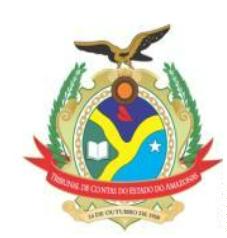 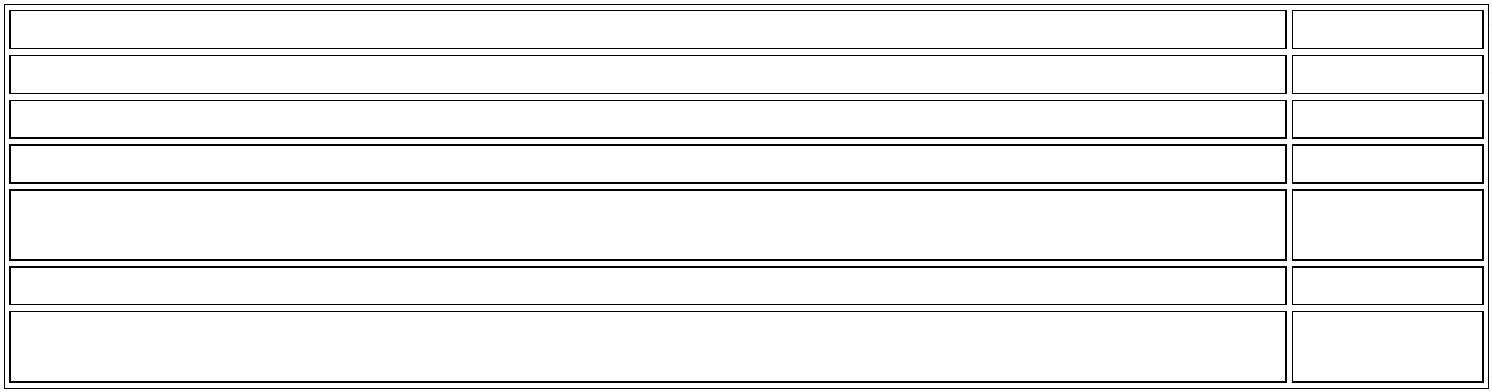 ESTADO DO AMAZONASTRIBUNAL DE CONTAS9.2. DETERMINAR o envio do processo à Divisão de Instrução e Informações Funcionais - DIINF para registroda aposentadoria e demais atos necessários; 9.3. DETERMINAR o envio do Processo à Divisão do Arquivo,nos termos regimentais, após o cumprimento integral do decisum.PROCESSO Nº 008795/2022 – Solicitação de Aposentadoria Voluntária por Tempo de Contribuição, comproventos integrais, tendo como interessado o servidor Allan Kardec Batista Pereira.ACÓRDÃO ADMINISTRATIVO Nº 368/2022: Vistos, relatados e discutidos estes autos acimaidentificados, ACORDAM os Excelentíssimos Senhores Conselheiros do Tribunal de Contas do Estado doAmazonas, reunidos em Sessão do Tribunal Pleno, no exercício da competência atribuída pelo art. 12, incisoI, alínea “b” e inciso X, da Resolução nº 04/2002-TCE/AM, à unanimidade, nos termos do voto doExcelentíssimo Senhor Conselheiro-Relator, com base na Informação da DIRH e no Parecer da DIJUR, nosentido de: 9.1. DEFERIR o pedido de Aposentadoria Voluntária por Tempo de Contribuição, com proventosintegrais, ao servidor ALLAN KARDEC BATISTA PEREIRA, matrícula nº 0004316A, lotado na Divisão deApoio às Sessões (DIAPS), nos termos do artigo 3º da Emenda Constitucional nº 47/2005, conforme tabelaabaixo indicada:APURAÇÃO DOS PROVENTOSVALOR (R$)R$ 10.627,38R$ 6.376,43R$ 2.125,48R$ 1.594,11R$ 20.723,40PROVENTOS – Lei nº 4.743/18, artigo 7º, caput, bem como anexos I, II e III.GRATIFICAÇÃO DE TEMPO INTEGRAL (60%) Lei nº 1.762/86, Artigo 90, inciso IX.ADICIONAL DE QUALIFICAÇÃO (20%) Lei n° 3.486, artigo 12.ADICIONAL POR TEMPO DE SERVIÇO (15%) Lei nº 1.762/86, art.90 inciso III c/c a Lei nº 2.531/99 art. 30.TOTAL13º SALÁRIO – 1 parcela – opção feita pela servidora, com fulcro na lei n°3.254/2008 que alterou o §1° e incluiu §3° doR$ 20.723,40art. 4° da Lei n°1.897/1989.99.2. DETERMINAR o envio do processo à DRH para registro da aposentadoria e demais atos necessários;.3. DETERMINAR o envio do Processo à Divisão do Arquivo, nos termos regimentais, após o cumprimentointegral do decisum.PROCESSO Nº 011053/2022 – Requerimento de Concessão de Licença Especial, referente ao quinquênio1996/2022, bem como a conversão em indenização pecuniária, tendo como interessado o servidorBelarmino Cabete Lins.ACÓRDÃO ADMINISTRATIVO Nº 369/2022: Vistos, relatados e discutidos estes autos acimaidentificados, ACORDAM os Excelentíssimos Senhores Conselheiros do Tribunal de Contas do Estado doAmazonas, reunidos em Sessão do Tribunal Pleno, no exercício da competência atribuída pelo art. 12, incisoI, alínea “b” e inciso X, da Resolução nº 04/2002-TCE/AM, à unanimidade, nos termos do voto doExcelentíssimo Senhor Conselheiro-Relator, com base na Informação da DIRH e no Parecer da DIJUR, nosentido de: 9.1. DEFERIR o pedido do servidor BELARMINO CABETE LINS, Auditor Técnico de ControleExterno - Auditoria Governamental B, matrícula nº 00454-5A, quanto à concessão da Licença Especial de 3(três) meses, bem como a conversão de 90 (noventa) dias em indenização pecuniária, referente aoquinquênio 1996/2022, em consonância com o art. 6°, inciso V, da Lei Estadual nº 3.138/2007 e art. 7º,parágrafo 1º, inciso V, da Lei nº 4743/2018 c/c art. 78 da Lei nº 1.762/1986, vedados os descontos de impostode renda e de caráter previdenciário; 9.2. DETERMINAR à DRH que: a) Providencie o registro da concessãoda Licença Especial e da conversão de 90 (noventa) dias em indenização pecuniária, em razão da licençaespecial não gozada, referente ao quinquênio 1996/2022; b) Aguarde o cronograma financeiro a serdisponibilizado pela DIORF para elaboração da respectiva folha de pagamento, conforme Cálculo deIndenização de Licença Especial nº 032/2022 - DIPREFO (0312453); c) Em seguida, encaminhe o caderno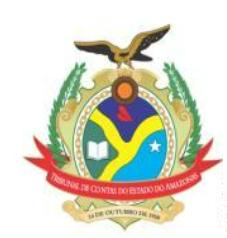 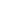 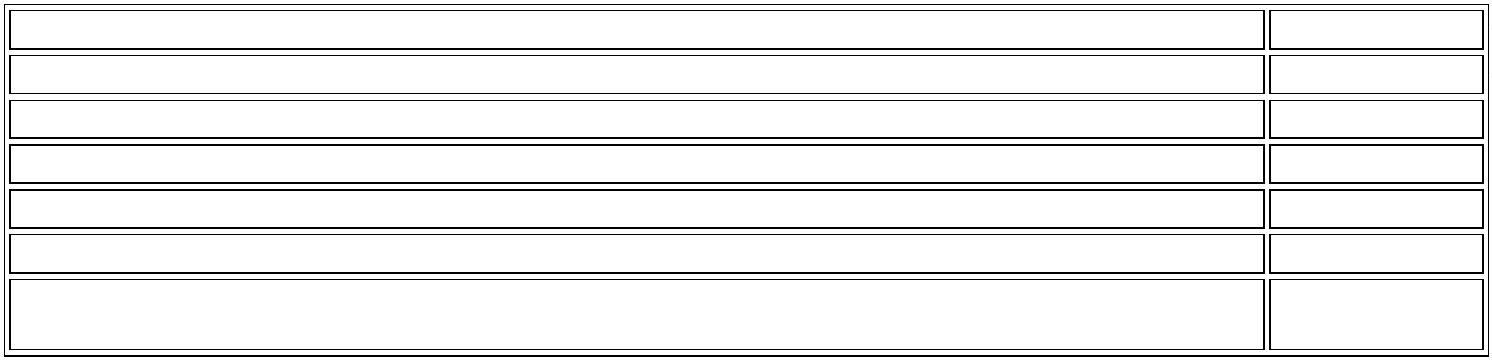 ESTADO DO AMAZONASTRIBUNAL DE CONTASprocessual à DIORF para pagamento das verbas indenizatórias em observância ao cronograma financeiro.9.3. ARQUIVAR o processo nos termos regimentais, após o cumprimento integral do decisum.PROCESSO Nº 007750/2022 – Requerimento de Concessão da Licença Especial, relativa ao período de993/1998, bem como a contagem em dobro, tendo como interessado o servidor Greyson José Carvalho1Benacon.ACÓRDÃO ADMINISTRATIVO Nº 370/2022: Vistos, relatados e discutidos estes autos acimaidentificados, ACORDAM os Excelentíssimos Senhores Conselheiros do Tribunal de Contas do Estado doAmazonas, reunidos em Sessão do Tribunal Pleno, no exercício da competência atribuída pelo art. 12, incisoI, alínea “b” e inciso X, da Resolução nº 04/2002-TCE/AM, à unanimidade, nos termos do voto doExcelentíssimo Senhor Conselheiro-Relator, com base na Informação da DIRH e no Parecer da DIJUR, nosentido de: 9.1. DEFERIR o pedido do servidor GREYSON JOSÉ DE CARVALHO BENACON, Assistente deControle Externo "C", matrícula nº 000.046-9A, quanto à concessão da Licença Especial relativa ao períodode 18/11/1993 a 18/11/1998, bem como sua contagem em dobro para fins de aposentadoria; 9.2.DETERMINAR à DRH que providencie o registro da concessão da Licença Especial e sua contagem emdobro, não gozada, referente ao período de 18/11/1993 a 18/11/1998, para efeito de aposentadoria, nosassentamentos funcionais do servidor, bem como elabore os atos normativos relativos ao caso em comento;9.3. ARQUIVAR o processo nos termos regimentais, após o cumprimento integral do decisum.PROCESSO Nº 007602/2022 – Requerimento de Concessão de Licença Especial, referente ao quinquênio988/1993 e 1993/1998, para contagem em dobro, tendo como interessado o servidor Célio Bernardo Guedes.1ACÓRDÃO ADMINISTRATIVO Nº 371/2022: Vistos, relatados e discutidos estes autos acimaidentificados, ACORDAM os Excelentíssimos Senhores Conselheiros do Tribunal de Contas do Estado doAmazonas, reunidos em Sessão do Tribunal Pleno, no exercício da competência atribuída pelo art. 12, incisoI, alínea “b” e inciso X, da Resolução nº 04/2002-TCE/AM, à unanimidade, nos termos do voto doExcelentíssimo Senhor Conselheiro-Relator, com base na Informação da DIRH e no Parecer da DIJUR, nosentido de: 9.1. DEFERIR o pedido do servidor Célio Bernardo Guedes, Auditor Técnico de Controle Externo-Auditoria Governamental “c”, matrícula nº 000.162-7A, quanto ao direito à contagem em dobro da licençaespecial não gozada para fins de aposentadoria, referente ao quinquênio 20/12/1988 a 20/12/1993; 9.2.INDEFERIR o pedido do servidor quanto ao direito à contagem em dobro da licença especial não gozada parafins de aposentadoria, referente ao quinquênio 20/12/1993 a 20/12/1998, pois completado após apromulgação da Emenda Constitucional nº 20/1998; 9.3. DETERMINAR à DRH que providencie o registroda concessão da Licença Especial e sua contagem em dobro, não gozada, referente ao quinquênio20/12/1988 a 20/12/1993, para efeito de aposentadoria, nos assentamentos funcionais do servidor, bemcomo elabore os atos normativos relativos ao caso em comento, bem como registrar a Licença Especialreferente ao quinquênio de 20/12/1993 a 20/12/1998, que não poderá ser usado para contagem para o tempode aposentadoria, por ter a data final posterior a promulgação da Emenda Constitucional nº 20/1998; 9.4.ARQUIVAR o processo nos termos regimentais, após o cumprimento integral do decisum.PROCESSO Nº 009623/2022 – Requerimento de Concessão de Licença Especial, relativa ao quinquênio de1988/1993 e 1993/1998, para contagem em dobro, tendo como interessado o Sr. Aliah Magalhães Benacon.ACÓRDÃO ADMINISTRATIVO Nº 372/2022: Vistos, relatados e discutidos estes autos acimaidentificados, ACORDAM os Excelentíssimos Senhores Conselheiros do Tribunal de Contas do Estado doAmazonas, reunidos em Sessão do Tribunal Pleno, no exercício da competência atribuída pelo art. 12, inciso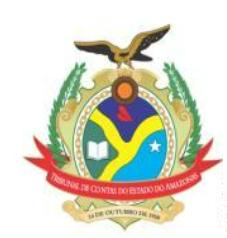 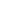 ESTADO DO AMAZONASTRIBUNAL DE CONTASI, alínea “b” e inciso X, da Resolução nº 04/2002-TCE/AM, à unanimidade, nos termos do voto doExcelentíssimo Senhor Conselheiro-Relator, com base na Informação da DIRH e no Parecer da DIJUR, nosentido de: 9.1. INDEFERIR o pedido do Sr. Aliah Magalhães Benacon, Assistente de Controle Externo “C”,Matrícula nº 000.201-1A, lotado na DICAMI, quanto à concessão da Licença Especial para contagem emdobro, para efeito de aposentadoria, referente aos períodos de 1988 a 1993 e 1993 a 1998, pois apenascompletou o quinquênio em 01/01/2001, após a promulgação da EC nº 20/1998, que extinguiu a possibilidadede contagem em dobro para fins de aposentadoria; 9.2. DETERMINAR à Diretoria de Recursos Humanos quecomunique ao interessado quanto ao teor do julgamento; 9.3. ARQUIVAR o processo nos termos regimentais,após o cumprimento integral do decisum.PROCESSO Nº 008465/2022 – Requerimento de Indenização de Verbas Rescisórias, tendo comointeressada a Sra. Mayumy Ines Alves Dias.ACÓRDÃO ADMINISTRATIVO Nº 373/2022: Vistos, relatados e discutidos estes autos acimaidentificados, ACORDAM os Excelentíssimos Senhores Conselheiros do Tribunal de Contas do Estado doAmazonas, reunidos em Sessão do Tribunal Pleno, no exercício da competência atribuída pelo art. 12, incisoI, alínea “b” e inciso X, da Resolução nº 04/2002-TCE/AM, à unanimidade, nos termos do voto doExcelentíssimo Senhor Conselheiro-Relator, com base na Informação da DIRH e no Parecer da DIJUR, nosentido de: 9.1. DEFERIR o pedido da ex-servidora Mayumy Ines Alves Dias, Assistente da ProcuradoriaGeral de Contas, matrícula nº 003048-1B, no sentido de reconhecer o direito à indenização das verbasrescisórias no valor de R$ 24.206,52 (vinte e quatro mil, duzentos e seis reais e cinquenta e dois centavos),conforme Cálculo de Verbas Rescisórias Nº 76/2022/DIPREFO/DRH; 9.2. DETERMINAR à Diretoria deRecursos Humanos que: a) Providencie o registro da indenização, objeto dos presentes autos; b) Aguardeo cronograma financeiro a ser disponibilizado pela DIORF e, em seguida, mediante disponibilidade financeirae orçamentária, encaminhe o feito à referida Diretoria para que proceda ao pagamento dos valores referentesà indenização das verbas rescisórias; c) Comunique a interessada quanto ao teor da decisão. 9.3.ARQUIVAR o processo nos termos regimentais, após o cumprimento integral do decisum.PROCESSO Nº 009805/2022 – Requerimento de Indenização de Verbas Rescisórias, tendo comointeressado o Sr. Fernando Fernandes da Silva.ACÓRDÃO ADMINISTRATIVO Nº 374/2022: Vistos, relatados e discutidos estes autos acimaidentificados, ACORDAM os Excelentíssimos Senhores Conselheiros do Tribunal de Contas do Estado doAmazonas, reunidos em Sessão do Tribunal Pleno, no exercício da competência atribuída pelo art. 12, incisoI, alínea “b” e inciso X, da Resolução nº 04/2002-TCE/AM, à unanimidade, nos termos do voto doExcelentíssimo Senhor Conselheiro-Relator, com base na Informação da DIRH e no Parecer da DIJUR, nosentido de: 9.1. DEFERIR o pedido do ex-servidor Fernando Fernandes da Silva, outrora Assessor deConselheiro - CC2, matrícula 914-8A, no sentido de reconhecer o direito à indenização das verbas rescisóriasno valor de R$ 115.958,75 (cento e quinze mil, novecentos e cinquenta e oito reais e setenta e cincocentavos), conforme o cálculo de verbas rescisórias (0306894); 9.2. DETERMINAR à Diretoria de RecursosHumanos que: a) Providencie o registro da indenização, objeto dos presentes autos; b) Aguarde ocronograma financeiro a ser disponibilizado pela DIORF e, em seguida, mediante disponibilidade financeira eorçamentária, encaminhe o feito à referida Diretoria para que proceda ao pagamento dos valores referentesà indenização das verbas rescisórias; c) Comunique a interessada quanto ao teor da decisão; 9.3.ARQUIVAR o processo nos termos regimentais, após o cumprimento integral do decisum.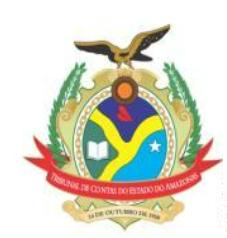 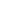 ESTADO DO AMAZONASTRIBUNAL DE CONTASPROCESSO Nº 008693/2022 – Requerimento de Concessão de Indenização de Verbas Rescisórias, tendocomo interessado o Sr. Miguel Magalhães de Oliveira.ACÓRDÃO ADMINISTRATIVO Nº 375/2022: Vistos, relatados e discutidos estes autos acimaidentificados, ACORDAM os Excelentíssimos Senhores Conselheiros do Tribunal de Contas do Estado doAmazonas, reunidos em Sessão do Tribunal Pleno, no exercício da competência atribuída pelo art. 12, incisoI, alínea “b” e inciso X, da Resolução nº 04/2002-TCE/AM, à unanimidade, nos termos do voto doExcelentíssimo Senhor Conselheiro-Relator, com base na Informação da DIRH e no Parecer da DIJUR, nosentido de: 9.1. DEFERIR o pedido do ex-servidor Miguel Magalhães de Oliveira, Assessor de Procurador-Geral de Contas, matrícula n°003.400-2A, no sentido de reconhecer o direito à indenização das verbasrescisórias no valor de R$ 58.643,13 (cinquenta e oito mil, seiscentos e quarenta e três reais e trezecentavos), conforme o cálculo de verbas rescisórias (0309791); 9.2. DETERMINAR à Diretoria de RecursosHumanos que: a) Providencie o registro da indenização, objeto dos presentes autos; b) Aguarde ocronograma financeiro a ser disponibilizado pela DIORF e, em seguida, mediante disponibilidade financeira eorçamentária, encaminhe o feito à referida Diretoria para que proceda ao pagamento dos valores referentesà indenização das verbas rescisórias; c) Comunique o interessado quanto ao teor da decisão. 9.3.ARQUIVAR o processo nos termos regimentais, após o cumprimento integral do decisum.PROCESSO Nº 009963/2021 - Termo de Cessão da servidora Jéssica Natasha Jacquiminouth Aires Marinho,celebrado entre a Tribunal de Contas do Estado do Amazonas – TCE/AM e a Secretaria de Estado deEducação e Desporto – SEDUC.ACÓRDÃO ADMINISTRATIVO Nº 376/2022: Vistos, relatados e discutidos estes autos acimaidentificados, ACORDAM os Excelentíssimos Senhores Conselheiros do Tribunal de Contas do Estado doAmazonas, reunidos em Sessão do Tribunal Pleno, no exercício da competência atribuída pelo art. 12, incisoI, alínea “b” e inciso X, da Resolução nº 04/2002-TCE/AM, à unanimidade, nos termos do voto doExcelentíssimo Senhor Conselheiro-Relator, com base na Informação da Consultec, no sentido de: 8.1.Homologar o Termo de Cessão de Servidor nº 09/2022 da servidora Jéssica Natasha Jacquiminouth AiresMarinho, matrícula n°01.239415-4A, ocupante do cargo de Pedagogo, pertencente ao quadro de pessoal daSEDUC, celebrado entre o Tribunal de Contas do Estado do Amazonas – TCE/AM e a Secretaria deEstado de Educação e Desporto – SEDUC, a ﬁm de exercer a sua função no TCE/AM, pelo período de 12(doze) meses, a contar de 01/03/2022 a 01/03/2023, com ônus para o órgão de origem (0288130);8.2. Determinar à SEGER que adote as medidas pertinentes, junto aos setores competentes, para finalizaçãode todos os procedimentos de cessão da servidora Jéssica Natasha Jacquiminouth AiresMarinho, e remeta os autos à DICOM para que proceda com a publicação do referido Termo de Cessão, noDiário Oficial Eletrônico do TCE/AM, nos termos do parágrafo único do art. 61 da Lei nº 8.666/93.PROCESSO Nº 006808/2022 - Termo de Cessão do servidor Rodrigo Ricardo Ramos Pinto, celebrado entreo Tribunal de Contas do Estado do Amazonas – TCE/AM e a Secretaria de Estado de Educação e Desporto–SEDUC.ACÓRDÃO ADMINISTRATIVO Nº 377/2022: Vistos, relatados e discutidos estes autos acimaidentificados, ACORDAM os Excelentíssimos Senhores Conselheiros do Tribunal de Contas do Estado doAmazonas, reunidos em Sessão do Tribunal Pleno, no exercício da competência atribuída pelo art. 12, incisoI, alínea “b” e inciso X, da Resolução nº 04/2002-TCE/AM, à unanimidade, nos termos do voto doExcelentíssimo Senhor Conselheiro-Relator, com base na Informação da DIRH e no Parecer da DIJUR, nosentido de: 8.1. Homologar o Termo de Cessão de Servidor nº 11/2022 do servidor Rodrigo Ricardo Ramos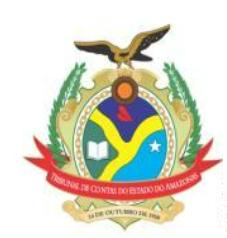 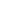 ESTADO DO AMAZONASTRIBUNAL DE CONTASPinto, matrícula n°01.217869-9B, ocupante do cargo de Professor PF20.LPL-IV, pertencente ao quadro depessoal da SEDUC, celebrado entre o Tribunal de Contas do Estado do Amazonas – TCE/AM e aSecretaria de Estado de Educação e Desporto – SEDUC, a ﬁm de exercer a sua função no TCE/AM, peloperíodo de 12 (doze) meses, a contar de 04/07/2022 a 04/07/2023, com ônus para o órgão de origem(0313716); 8.2. Determinar à SEGER que adote as medidas pertinentes, junto aos setores competentes,para finalização de todos os procedimentos de cessão do servidor Rodrigo Ricardo RamosPinto, e REMETA os autos à DICOM para que proceda com a publicação do referido Termo de Cessão, noDiário Oficial Eletrônico do TCE/AM, nos termos do parágrafo único do art. 61 da Lei nº 8.666/93.PROCESSO Nº 006713/2022 - Termo de Cessão do servidor Jessé Mamed Lima Mustafá, celebrado entre oTribunal de Contas do Estado do Amazonas – TCE/AM e a Secretaria de Estado de Educação e Desporto –SEDUC.ACÓRDÃO ADMINISTRATIVO Nº 378/2022: Vistos, relatados e discutidos estes autos acimaidentificados, ACORDAM os Excelentíssimos Senhores Conselheiros do Tribunal de Contas do Estado doAmazonas, reunidos em Sessão do Tribunal Pleno, no exercício da competência atribuída pelo art. 12, incisoI, alínea “b” e inciso X, da Resolução nº 04/2002-TCE/AM, à unanimidade, nos termos do voto doExcelentíssimo Senhor Conselheiro-Relator, com base na Informação da DIRH e no Parecer da DIJUR, nosentido de: 8.1. Homologar o Termo de Cessão de Servidor nº 05/2022 do servidor Jessé Mamed LimaMustafá, matrícula n°0259448-0A, ocupante do cargo de Assistente Técnico PNM.ANM-III, pertencente aoquadro de pessoal da SEDUC, celebrado entre o Tribunal de Contas do Estado do Amazonas – TCE/AMe a Secretaria de Estado de Educação e Desporto – SEDUC, a ﬁm de exercer a sua função no TCE/AM,pelo período de 12 (doze) meses, a contar de 10/06/2022 a 10/06/2023, com ônus para o órgão de origem(0278508); 8.2. DETERMINE à SEGER que adote as medidas pertinentes, junto aos setores competentes,para finalização de todos os procedimentos de cessão do servidor JESSÉ MAMED LIMAMUSTAFÁ, e REMETA os autos à DICOM para que proceda com a publicação do referido Termo de Cessão,no Diário Oficial Eletrônico do TCE/AM, nos termos do parágrafo único do art. 61 da Lei nº 8.666/93.PROCESSO Nº 008069/2022 – Requerimento de Concessão de Licença Especial, referente ao quinquênio2016/2021, bem como a conversão em indenização pecuniária, tendo como interessada a servidora Karennde Lyz de Carvalho Toledano.ACÓRDÃO ADMINISTRATIVO Nº 379/2022: Vistos, relatados e discutidos estes autos acimaidentificados, ACORDAM os Excelentíssimos Senhores Conselheiros do Tribunal de Contas do Estado doAmazonas, reunidos em Sessão do Tribunal Pleno, no exercício da competência atribuída pelo art. 12, incisoI, alínea “b” e inciso X, da Resolução nº 04/2002-TCE/AM, à unanimidade, nos termos do voto doExcelentíssimo Senhor Conselheiro-Relator, com base na Informação da DIRH e no Parecer da DIJUR, nosentido de: 9.1. DEFERIR o pedido da servidora Karenn de Lyz de Carvalho Toledano, Auditor Técnico deControle Externo, Auditoria Governamental "C", matrícula nº349-2A, ora lotada na Secretaria do TribunalPleno - SEPLENO, quanto à concessão da Licença Especial de 3 (três) meses, bem como a conversão de 90(noventa) dias em indenização pecuniária, referente ao quinquênio 2016/2021, em consonância com o art.6°, inciso V, da Lei Estadual nº 3.138/2007 e art. 7º, parágrafo 1º, inciso V, da Lei nº 4743/2018 c/c art. 78 daLei nº 1.762/1986, vedados os descontos de imposto de renda e de caráter previdenciário; 9.2.DETERMINAR à DRH que: a) Providencie o registro da concessão da Licença Especial e da conversão de90 (noventa) dias em indenização pecuniária, em razão da licença especial não gozada, referente aoquinquênio 2016/2021; b) Aguarde o cronograma financeiro a ser disponibilizado pela DIORF para elaboração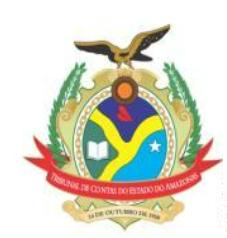 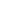 ESTADO DO AMAZONASTRIBUNAL DE CONTASda respectiva folha de pagamento, conforme Cálculo de Indenização de Licença Especial N. 031/2022 -DIPREFO; c) Em seguida, encaminhe o caderno processual à DIORF para pagamento das verbasindenizatórias em observância ao cronograma financeiro. 9.3. ARQUIVAR o processo nos termosregimentais, após o cumprimento integral do decisum.PROCESSO Nº 011275/2022 – Requerimento de Concessão de Auxílio Funeral, tendo como interessado oSr. Aristóteles Gustavo de Almeida Neto, em razão do falecimento do Conselheiro aposentado José Augustode Almeida.ACÓRDÃO ADMINISTRATIVO Nº 380/2022: Vistos, relatados e discutidos estes autos acimaidentificados, ACORDAM os Excelentíssimos Senhores Conselheiros do Tribunal de Contas do Estado doAmazonas, reunidos em Sessão do Tribunal Pleno, no exercício da competência atribuída pelo art. 12, incisoI, alínea “b” e inciso X, da Resolução nº 04/2002-TCE/AM, à unanimidade, nos termos do voto doExcelentíssimo Senhor Conselheiro-Relator, com base na Informação da DIRH e no Parecer da DIJUR, nosentido de: 9.1. Deferir o pedido do Sr. Aristóteles Gustavo de Almeida Neto, no sentido de conceder oauxílio funeral em razão do falecimento do Conselheiro aposentado José Augusto de Almeida, nos termos doart. 113, caput e § 1.º da Lei nº 1.762/1986; 9.2. Determinar à Diretoria de Administração Orçamentária eFinanceira - DIORF, que verifique a disponibilidade orçamentária e financeira para arcar com as despesas e,após, caso haja a disponibilidade orçamentária, que a Diretoria de Recursos Humanos – DRH providencieo registro da concessão e, ato contínuo, adote as providências necessárias, junto ao setor competente, parao pagamento ao Requerente do valor de R$ 39.813,96 (trinta e nove mil, oitocentos e treze reais e noventae seis centavos), correspondente ao último provento do Conselheiro falecido, o qual deve ser depositado naconta corrente indicada nos autos; 9.3. Arquivar os autos, após os procedimentos acima determinados.CONSELHEIRO-RELATOR: JULIO ASSIS CORRÊA PINHEIRO.PROCESSO Nº 006160/2022 - Solicitação de Estorno de Pagamento, tendo como interessado o Sr. AdalbertoSilva dos Santos.ACÓRDÃO ADMINISTRATIVO Nº 381/2022: Vistos, relatados e discutidos estes autos acimaidentificados, ACORDAM os Excelentíssimos Senhores Conselheiros do Tribunal de Contas do Estado doAmazonas, reunidos em Sessão do Tribunal Pleno, no exercício da competência atribuída pelo art. 12, incisoI, alínea “b” e inciso X, da Resolução nº 04/2002-TCE/AM, à unanimidade, nos termos do voto doExcelentíssimo Senhor Conselheiro-Relator, com base na Informação da DIRH e no Parecer da DIJUR, nosentido de: 6.1. Acolher o pedido de desistência do presente processo, solicitado pelo Sr. Adalberto Silva dosSantos, homologando-o; 6.2. Determinar o arquivamento do processo, sem julgamento do mérito.Declaração de impedimento: Conselheiro Ari Jorge Moutinho da Costa Júnior (art. 65 do RegimentoInterno).SECRETARIA DO TRIBUNAL PLENO DO TRIBUNAL DE CONTAS DO ESTADO DO AMAZONAS, emManaus, 28 de setembro de 2022.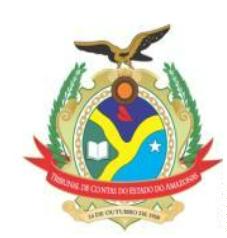 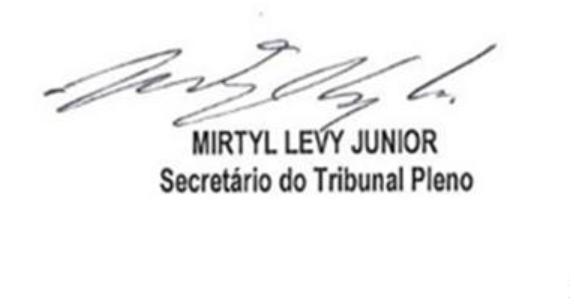 